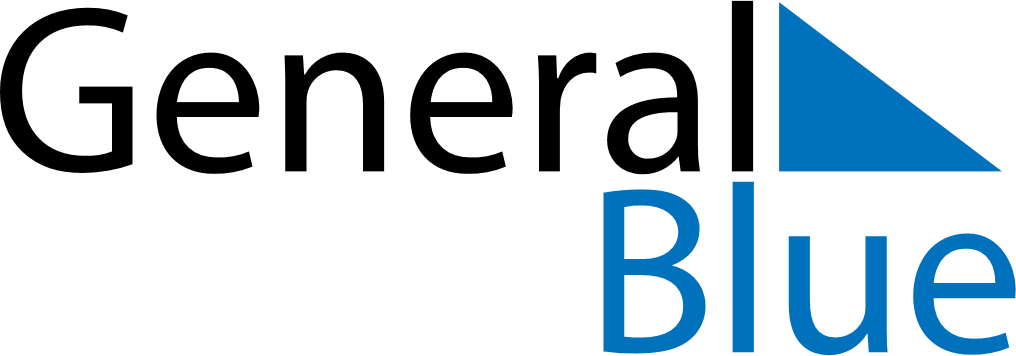 May 2024May 2024May 2024May 2024May 2024May 2024Argir, Streymoy, Faroe IslandsArgir, Streymoy, Faroe IslandsArgir, Streymoy, Faroe IslandsArgir, Streymoy, Faroe IslandsArgir, Streymoy, Faroe IslandsArgir, Streymoy, Faroe IslandsSunday Monday Tuesday Wednesday Thursday Friday Saturday 1 2 3 4 Sunrise: 5:12 AM Sunset: 9:35 PM Daylight: 16 hours and 22 minutes. Sunrise: 5:09 AM Sunset: 9:38 PM Daylight: 16 hours and 28 minutes. Sunrise: 5:06 AM Sunset: 9:40 PM Daylight: 16 hours and 33 minutes. Sunrise: 5:03 AM Sunset: 9:43 PM Daylight: 16 hours and 39 minutes. 5 6 7 8 9 10 11 Sunrise: 5:01 AM Sunset: 9:46 PM Daylight: 16 hours and 45 minutes. Sunrise: 4:58 AM Sunset: 9:49 PM Daylight: 16 hours and 51 minutes. Sunrise: 4:55 AM Sunset: 9:52 PM Daylight: 16 hours and 56 minutes. Sunrise: 4:52 AM Sunset: 9:54 PM Daylight: 17 hours and 2 minutes. Sunrise: 4:49 AM Sunset: 9:57 PM Daylight: 17 hours and 8 minutes. Sunrise: 4:46 AM Sunset: 10:00 PM Daylight: 17 hours and 13 minutes. Sunrise: 4:43 AM Sunset: 10:03 PM Daylight: 17 hours and 19 minutes. 12 13 14 15 16 17 18 Sunrise: 4:40 AM Sunset: 10:05 PM Daylight: 17 hours and 24 minutes. Sunrise: 4:38 AM Sunset: 10:08 PM Daylight: 17 hours and 30 minutes. Sunrise: 4:35 AM Sunset: 10:11 PM Daylight: 17 hours and 35 minutes. Sunrise: 4:32 AM Sunset: 10:14 PM Daylight: 17 hours and 41 minutes. Sunrise: 4:30 AM Sunset: 10:16 PM Daylight: 17 hours and 46 minutes. Sunrise: 4:27 AM Sunset: 10:19 PM Daylight: 17 hours and 52 minutes. Sunrise: 4:24 AM Sunset: 10:22 PM Daylight: 17 hours and 57 minutes. 19 20 21 22 23 24 25 Sunrise: 4:22 AM Sunset: 10:24 PM Daylight: 18 hours and 2 minutes. Sunrise: 4:19 AM Sunset: 10:27 PM Daylight: 18 hours and 7 minutes. Sunrise: 4:17 AM Sunset: 10:30 PM Daylight: 18 hours and 12 minutes. Sunrise: 4:14 AM Sunset: 10:32 PM Daylight: 18 hours and 17 minutes. Sunrise: 4:12 AM Sunset: 10:35 PM Daylight: 18 hours and 22 minutes. Sunrise: 4:10 AM Sunset: 10:37 PM Daylight: 18 hours and 27 minutes. Sunrise: 4:07 AM Sunset: 10:40 PM Daylight: 18 hours and 32 minutes. 26 27 28 29 30 31 Sunrise: 4:05 AM Sunset: 10:42 PM Daylight: 18 hours and 36 minutes. Sunrise: 4:03 AM Sunset: 10:44 PM Daylight: 18 hours and 41 minutes. Sunrise: 4:01 AM Sunset: 10:47 PM Daylight: 18 hours and 45 minutes. Sunrise: 3:59 AM Sunset: 10:49 PM Daylight: 18 hours and 50 minutes. Sunrise: 3:57 AM Sunset: 10:51 PM Daylight: 18 hours and 54 minutes. Sunrise: 3:55 AM Sunset: 10:54 PM Daylight: 18 hours and 58 minutes. 